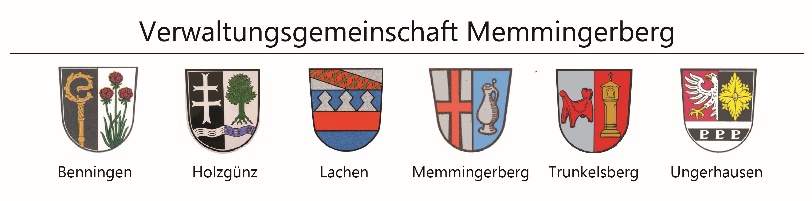 Informationen zur Abholung Ihres PersonalausweisesSollte es Ihnen nicht möglich sein, Ihren Personalausweis selbst abzuholen, füllen Sie bitte die nachstehende Vollmacht aus und geben Sie diese Ihrer Vertrauensperson mit.Vollmacht zur Abholung Ihres Personalausweises/Erklärung zur AusgabeIch,Name:			Geburtsdatum, -ort:	bevollmächtige Frau/HerrnName, Vorname:	Geburtsdatum, -ort:	meinen Personalausweis mit Seriennummer  in Empfang zu nehmen.Den Brief mit Geheimnummer, Entsperrnummer und Sperrkennwort (PIN-Brief) habe ich erhalten.	Ja				Nein		Ort, Datum 							Unterschrift des AntragstellersHinweis: Der Bevollmächtigte hat sich bei Abholung auszuweisen.